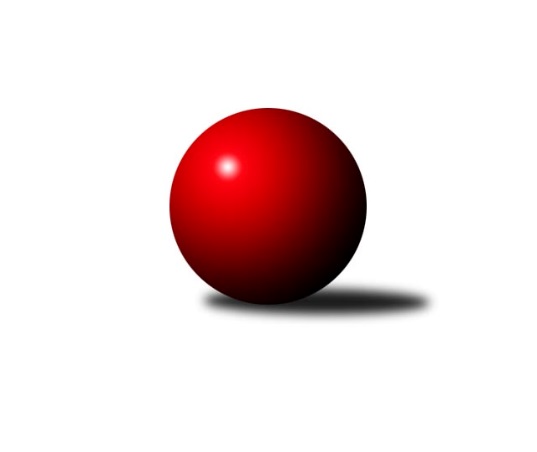 Č.11Ročník 2019/2020	1.12.2019 1. KLZ 2019/2020Statistika 11. kolaTabulka družstev:		družstvo	záp	výh	rem	proh	skore	sety	průměr	body	plné	dorážka	chyby	1.	KK Slavia Praha	12	11	0	1	71.0 : 25.0 	(176.0 : 112.0)	3355	22	2225	1129	23.3	2.	KK Slovan Rosice	11	10	0	1	66.5 : 21.5 	(167.0 : 97.0)	3365	20	2223	1142	15.8	3.	SKK Náchod	11	7	1	3	56.0 : 32.0 	(151.5 : 112.5)	3292	15	2203	1089	26.5	4.	TJ Spartak Přerov	11	6	1	4	43.5 : 44.5 	(122.5 : 141.5)	3246	13	2188	1058	31.9	5.	KK PSJ Jihlava	11	5	1	5	47.0 : 41.0 	(132.0 : 132.0)	3242	11	2191	1051	37.4	6.	SKK Rokycany	11	5	1	5	38.0 : 50.0 	(116.5 : 147.5)	3260	11	2188	1072	30.8	7.	TJ Valašské Meziříčí	11	5	0	6	40.5 : 47.5 	(126.5 : 137.5)	3270	10	2202	1068	27.7	8.	KK Blansko	11	4	1	6	42.5 : 45.5 	(140.5 : 123.5)	3224	9	2170	1054	32.7	9.	KC Zlín	11	3	1	7	35.0 : 53.0 	(115.0 : 149.0)	3182	7	2159	1023	40.8	10.	TJ Sokol Duchcov	11	2	3	6	33.0 : 55.0 	(116.0 : 148.0)	3213	7	2174	1039	35.5	11.	KK Zábřeh	11	3	0	8	34.0 : 54.0 	(122.0 : 142.0)	3157	6	2153	1005	36.6	12.	KK Konstruktiva Praha	12	1	1	10	29.0 : 67.0 	(122.5 : 165.5)	3128	3	2145	984	38.3Tabulka doma:		družstvo	záp	výh	rem	proh	skore	sety	průměr	body	maximum	minimum	1.	KK Slovan Rosice	6	6	0	0	39.5 : 8.5 	(94.5 : 49.5)	3401	12	3517	3284	2.	KK Slavia Praha	6	6	0	0	39.0 : 9.0 	(92.0 : 52.0)	3410	12	3578	3306	3.	SKK Náchod	5	4	1	0	31.0 : 9.0 	(72.5 : 47.5)	3343	9	3401	3268	4.	KK PSJ Jihlava	5	4	0	1	29.0 : 11.0 	(73.0 : 47.0)	3217	8	3281	3122	5.	SKK Rokycany	6	4	0	2	25.0 : 23.0 	(70.5 : 73.5)	3311	8	3438	3121	6.	KK Blansko	5	3	0	2	25.0 : 15.0 	(70.0 : 50.0)	3272	6	3406	3087	7.	TJ Valašské Meziříčí	5	3	0	2	23.0 : 17.0 	(64.0 : 56.0)	3317	6	3360	3269	8.	KK Zábřeh	6	3	0	3	25.0 : 23.0 	(72.5 : 71.5)	3209	6	3264	3154	9.	TJ Sokol Duchcov	6	2	2	2	23.0 : 25.0 	(69.0 : 75.0)	3321	6	3471	3180	10.	TJ Spartak Přerov	5	2	1	2	19.5 : 20.5 	(55.5 : 64.5)	3268	5	3344	3174	11.	KC Zlín	6	2	1	3	23.0 : 25.0 	(68.0 : 76.0)	3063	5	3118	3008	12.	KK Konstruktiva Praha	6	1	0	5	17.0 : 31.0 	(67.0 : 77.0)	3150	2	3196	3115Tabulka venku:		družstvo	záp	výh	rem	proh	skore	sety	průměr	body	maximum	minimum	1.	KK Slavia Praha	6	5	0	1	32.0 : 16.0 	(84.0 : 60.0)	3346	10	3492	3180	2.	KK Slovan Rosice	5	4	0	1	27.0 : 13.0 	(72.5 : 47.5)	3357	8	3437	3246	3.	TJ Spartak Přerov	6	4	0	2	24.0 : 24.0 	(67.0 : 77.0)	3242	8	3499	3069	4.	SKK Náchod	6	3	0	3	25.0 : 23.0 	(79.0 : 65.0)	3283	6	3366	3204	5.	TJ Valašské Meziříčí	6	2	0	4	17.5 : 30.5 	(62.5 : 81.5)	3262	4	3373	3197	6.	SKK Rokycany	5	1	1	3	13.0 : 27.0 	(46.0 : 74.0)	3250	3	3367	3136	7.	KK PSJ Jihlava	6	1	1	4	18.0 : 30.0 	(59.0 : 85.0)	3246	3	3350	3148	8.	KK Blansko	6	1	1	4	17.5 : 30.5 	(70.5 : 73.5)	3216	3	3325	3054	9.	KC Zlín	5	1	0	4	12.0 : 28.0 	(47.0 : 73.0)	3206	2	3357	3128	10.	TJ Sokol Duchcov	5	0	1	4	10.0 : 30.0 	(47.0 : 73.0)	3192	1	3245	3059	11.	KK Konstruktiva Praha	6	0	1	5	12.0 : 36.0 	(55.5 : 88.5)	3125	1	3276	2897	12.	KK Zábřeh	5	0	0	5	9.0 : 31.0 	(49.5 : 70.5)	3147	0	3257	2995Tabulka podzimní části:		družstvo	záp	výh	rem	proh	skore	sety	průměr	body	doma	venku	1.	KK Slavia Praha	12	11	0	1	71.0 : 25.0 	(176.0 : 112.0)	3355	22 	6 	0 	0 	5 	0 	1	2.	KK Slovan Rosice	11	10	0	1	66.5 : 21.5 	(167.0 : 97.0)	3365	20 	6 	0 	0 	4 	0 	1	3.	SKK Náchod	11	7	1	3	56.0 : 32.0 	(151.5 : 112.5)	3292	15 	4 	1 	0 	3 	0 	3	4.	TJ Spartak Přerov	11	6	1	4	43.5 : 44.5 	(122.5 : 141.5)	3246	13 	2 	1 	2 	4 	0 	2	5.	KK PSJ Jihlava	11	5	1	5	47.0 : 41.0 	(132.0 : 132.0)	3242	11 	4 	0 	1 	1 	1 	4	6.	SKK Rokycany	11	5	1	5	38.0 : 50.0 	(116.5 : 147.5)	3260	11 	4 	0 	2 	1 	1 	3	7.	TJ Valašské Meziříčí	11	5	0	6	40.5 : 47.5 	(126.5 : 137.5)	3270	10 	3 	0 	2 	2 	0 	4	8.	KK Blansko	11	4	1	6	42.5 : 45.5 	(140.5 : 123.5)	3224	9 	3 	0 	2 	1 	1 	4	9.	KC Zlín	11	3	1	7	35.0 : 53.0 	(115.0 : 149.0)	3182	7 	2 	1 	3 	1 	0 	4	10.	TJ Sokol Duchcov	11	2	3	6	33.0 : 55.0 	(116.0 : 148.0)	3213	7 	2 	2 	2 	0 	1 	4	11.	KK Zábřeh	11	3	0	8	34.0 : 54.0 	(122.0 : 142.0)	3157	6 	3 	0 	3 	0 	0 	5	12.	KK Konstruktiva Praha	12	1	1	10	29.0 : 67.0 	(122.5 : 165.5)	3128	3 	1 	0 	5 	0 	1 	5Tabulka jarní části:		družstvo	záp	výh	rem	proh	skore	sety	průměr	body	doma	venku	1.	TJ Sokol Duchcov	0	0	0	0	0.0 : 0.0 	(0.0 : 0.0)	0	0 	0 	0 	0 	0 	0 	0 	2.	KK Zábřeh	0	0	0	0	0.0 : 0.0 	(0.0 : 0.0)	0	0 	0 	0 	0 	0 	0 	0 	3.	TJ Spartak Přerov	0	0	0	0	0.0 : 0.0 	(0.0 : 0.0)	0	0 	0 	0 	0 	0 	0 	0 	4.	SKK Rokycany	0	0	0	0	0.0 : 0.0 	(0.0 : 0.0)	0	0 	0 	0 	0 	0 	0 	0 	5.	SKK Náchod	0	0	0	0	0.0 : 0.0 	(0.0 : 0.0)	0	0 	0 	0 	0 	0 	0 	0 	6.	KK Slavia Praha	0	0	0	0	0.0 : 0.0 	(0.0 : 0.0)	0	0 	0 	0 	0 	0 	0 	0 	7.	KC Zlín	0	0	0	0	0.0 : 0.0 	(0.0 : 0.0)	0	0 	0 	0 	0 	0 	0 	0 	8.	TJ Valašské Meziříčí	0	0	0	0	0.0 : 0.0 	(0.0 : 0.0)	0	0 	0 	0 	0 	0 	0 	0 	9.	KK PSJ Jihlava	0	0	0	0	0.0 : 0.0 	(0.0 : 0.0)	0	0 	0 	0 	0 	0 	0 	0 	10.	KK Konstruktiva Praha	0	0	0	0	0.0 : 0.0 	(0.0 : 0.0)	0	0 	0 	0 	0 	0 	0 	0 	11.	KK Slovan Rosice	0	0	0	0	0.0 : 0.0 	(0.0 : 0.0)	0	0 	0 	0 	0 	0 	0 	0 	12.	KK Blansko	0	0	0	0	0.0 : 0.0 	(0.0 : 0.0)	0	0 	0 	0 	0 	0 	0 	0 Zisk bodů pro družstvo:		jméno hráče	družstvo	body	zápasy	v %	dílčí body	sety	v %	1.	Natálie Topičová 	KK Slovan Rosice 	11.0	/	11	(100%)	37.5	/	44	(85%)	2.	Olga Hejhalová 	KK Slavia Praha 	10.0	/	12	(83%)	36	/	48	(75%)	3.	Martina Hrdinová 	SKK Náchod  	9.0	/	10	(90%)	32.5	/	40	(81%)	4.	Lucie Vaverková 	KK Slovan Rosice 	9.0	/	11	(82%)	32	/	44	(73%)	5.	Jana Braunová 	KK PSJ Jihlava 	9.0	/	10	(90%)	30	/	40	(75%)	6.	Simona Koutníková 	TJ Sokol Duchcov  	8.0	/	11	(73%)	27.5	/	44	(63%)	7.	Vlasta Kohoutová 	KK Slavia Praha 	8.0	/	12	(67%)	27.5	/	48	(57%)	8.	Michaela Provazníková 	SKK Rokycany 	8.0	/	11	(73%)	27	/	44	(61%)	9.	Lenka Kalová 	KK Blansko  	7.5	/	11	(68%)	29.5	/	44	(67%)	10.	Edita Koblížková 	KK Konstruktiva Praha 	7.0	/	11	(64%)	28.5	/	44	(65%)	11.	Vladimíra Malinská 	KK Slavia Praha 	7.0	/	10	(70%)	26	/	40	(65%)	12.	Helena Gruszková 	KK Slavia Praha 	7.0	/	9	(78%)	23.5	/	36	(65%)	13.	Aneta Cvejnová 	SKK Náchod  	7.0	/	10	(70%)	20.5	/	40	(51%)	14.	Lenka Concepción 	KK PSJ Jihlava 	7.0	/	11	(64%)	20.5	/	44	(47%)	15.	Alena Kantnerová 	KK Slovan Rosice 	6.5	/	9	(72%)	23.5	/	36	(65%)	16.	Jana Čiháková 	KK Konstruktiva Praha 	6.0	/	11	(55%)	24.5	/	44	(56%)	17.	Lenka Horňáková 	KK Zábřeh 	6.0	/	10	(60%)	23.5	/	40	(59%)	18.	Šárka Marková 	KK Slavia Praha 	6.0	/	9	(67%)	22.5	/	36	(63%)	19.	Petra Najmanová 	KK Konstruktiva Praha 	6.0	/	10	(60%)	22	/	40	(55%)	20.	Helena Daňková 	KK Blansko  	6.0	/	11	(55%)	22	/	44	(50%)	21.	Nikola Tatoušková 	KK Slovan Rosice 	6.0	/	7	(86%)	20	/	28	(71%)	22.	Zuzana Machalová 	TJ Spartak Přerov 	6.0	/	8	(75%)	20	/	32	(63%)	23.	Markéta Vlčková 	TJ Valašské Meziříčí 	6.0	/	8	(75%)	20	/	32	(63%)	24.	Karolína Derahová 	KK PSJ Jihlava 	6.0	/	9	(67%)	19.5	/	36	(54%)	25.	Ivana Kaanová 	KK Slavia Praha 	6.0	/	9	(67%)	19	/	36	(53%)	26.	Zdeňka Ševčíková 	KK Blansko  	5.5	/	11	(50%)	25.5	/	44	(58%)	27.	Ivana Marančáková 	TJ Valašské Meziříčí 	5.5	/	11	(50%)	22	/	44	(50%)	28.	Eliška Petrů 	KK Blansko  	5.5	/	8	(69%)	19	/	32	(59%)	29.	Lucie Nevřivová 	KK Blansko  	5.0	/	7	(71%)	22	/	28	(79%)	30.	Adéla Pechová 	TJ Sokol Duchcov  	5.0	/	9	(56%)	22	/	36	(61%)	31.	Nikol Plačková 	TJ Sokol Duchcov  	5.0	/	10	(50%)	22	/	40	(55%)	32.	Jitka Killarová 	KK Zábřeh 	5.0	/	9	(56%)	21.5	/	36	(60%)	33.	Nina Brožková 	SKK Náchod  	5.0	/	8	(63%)	20.5	/	32	(64%)	34.	Nikola Portyšová 	SKK Náchod  	5.0	/	9	(56%)	19	/	36	(53%)	35.	Kateřina Majerová 	SKK Náchod  	5.0	/	8	(63%)	18	/	32	(56%)	36.	Michaela Kučerová 	KK Slavia Praha 	5.0	/	9	(56%)	17.5	/	36	(49%)	37.	Michaela Beňová 	TJ Spartak Přerov 	5.0	/	7	(71%)	17	/	28	(61%)	38.	Bohdana Jankových 	KC Zlín 	5.0	/	8	(63%)	16.5	/	32	(52%)	39.	Lenka Findejsová 	SKK Rokycany 	5.0	/	9	(56%)	16.5	/	36	(46%)	40.	Petra Dočkalová 	KK PSJ Jihlava 	5.0	/	6	(83%)	13	/	24	(54%)	41.	Pavlína Procházková 	TJ Spartak Přerov 	4.5	/	11	(41%)	22	/	44	(50%)	42.	Kristýna Štreitová 	TJ Valašské Meziříčí 	4.5	/	7	(64%)	15	/	28	(54%)	43.	Pavla Čípová 	TJ Valašské Meziříčí 	4.5	/	7	(64%)	13	/	28	(46%)	44.	Šárka Majerová 	SKK Náchod  	4.0	/	9	(44%)	22	/	36	(61%)	45.	Andrea Axmanová 	KK Slovan Rosice 	4.0	/	11	(36%)	21	/	44	(48%)	46.	Monika Pavelková 	TJ Spartak Přerov 	4.0	/	8	(50%)	19	/	32	(59%)	47.	Lenka Kubová 	KK Zábřeh 	4.0	/	11	(36%)	19	/	44	(43%)	48.	Romana Švubová 	KK Zábřeh 	4.0	/	10	(40%)	17.5	/	40	(44%)	49.	Terezie Krákorová 	SKK Rokycany 	4.0	/	8	(50%)	16.5	/	32	(52%)	50.	Šárka Dvořáková 	KK PSJ Jihlava 	4.0	/	7	(57%)	16	/	28	(57%)	51.	Michaela Matlachová 	KC Zlín 	4.0	/	6	(67%)	14.5	/	24	(60%)	52.	Lenka Menšíková 	KC Zlín 	4.0	/	8	(50%)	14.5	/	32	(45%)	53.	Martina Janyšková 	TJ Spartak Přerov 	4.0	/	9	(44%)	14.5	/	36	(40%)	54.	Natálie Trochtová 	KC Zlín 	4.0	/	6	(67%)	13.5	/	24	(56%)	55.	Barbora Janyšková 	TJ Spartak Přerov 	4.0	/	9	(44%)	13.5	/	36	(38%)	56.	Anna Štraufová 	KK Slovan Rosice 	4.0	/	5	(80%)	12	/	20	(60%)	57.	Nikola Tobolová 	TJ Valašské Meziříčí 	4.0	/	4	(100%)	10.5	/	16	(66%)	58.	Martina Zimáková 	KC Zlín 	3.0	/	10	(30%)	17	/	40	(43%)	59.	Denisa Pytlíková 	SKK Rokycany 	3.0	/	7	(43%)	16	/	28	(57%)	60.	Barbora Ambrová 	TJ Sokol Duchcov  	3.0	/	10	(30%)	14.5	/	40	(36%)	61.	Marcela Balvínová 	KK Zábřeh 	3.0	/	8	(38%)	14	/	32	(44%)	62.	Tereza Chlumská 	KK Konstruktiva Praha 	3.0	/	10	(30%)	14	/	40	(35%)	63.	Kamila Chládková 	KK Zábřeh 	3.0	/	10	(30%)	14	/	40	(35%)	64.	Veronika Horková 	SKK Rokycany 	3.0	/	10	(30%)	12.5	/	40	(31%)	65.	Linda Lidman 	SKK Rokycany 	3.0	/	5	(60%)	12	/	20	(60%)	66.	Šárka Vacková 	KK PSJ Jihlava 	3.0	/	6	(50%)	12	/	24	(50%)	67.	Iva Rosendorfová 	KK Slovan Rosice 	3.0	/	6	(50%)	11	/	24	(46%)	68.	Petra Šustková 	KC Zlín 	3.0	/	5	(60%)	10.5	/	20	(53%)	69.	Anna Mašlaňová 	TJ Spartak Přerov 	2.0	/	10	(20%)	14	/	40	(35%)	70.	Michaela Bagári 	TJ Valašské Meziříčí 	2.0	/	9	(22%)	12.5	/	36	(35%)	71.	Adriana Svobodová 	KC Zlín 	2.0	/	6	(33%)	10.5	/	24	(44%)	72.	Marie Chlumská 	KK Konstruktiva Praha 	2.0	/	9	(22%)	9.5	/	36	(26%)	73.	Zuzana Slovenčíková 	KC Zlín 	2.0	/	5	(40%)	9	/	20	(45%)	74.	Soňa Lahodová 	KK Blansko  	2.0	/	6	(33%)	8	/	24	(33%)	75.	Ludmila Johnová 	KK Konstruktiva Praha 	2.0	/	2	(100%)	7	/	8	(88%)	76.	Eliška Boučková 	SKK Náchod  	2.0	/	3	(67%)	7	/	12	(58%)	77.	Aneta Ondovčáková 	KK Slovan Rosice 	2.0	/	3	(67%)	6	/	12	(50%)	78.	Olga Ollingerová 	KK Zábřeh 	2.0	/	2	(100%)	4	/	8	(50%)	79.	Klára Tobolová 	TJ Valašské Meziříčí 	1.0	/	9	(11%)	16	/	36	(44%)	80.	Simona Matulová 	KK PSJ Jihlava 	1.0	/	4	(25%)	7	/	16	(44%)	81.	Jana Navláčilová 	TJ Valašské Meziříčí 	1.0	/	5	(20%)	7	/	20	(35%)	82.	Natálie Součková 	KK Blansko  	1.0	/	5	(20%)	7	/	20	(35%)	83.	Eva Rosendorfská 	KK PSJ Jihlava 	1.0	/	6	(17%)	7	/	24	(29%)	84.	Monika Radová 	TJ Sokol Duchcov  	1.0	/	7	(14%)	7	/	28	(25%)	85.	Kateřina Kotoučová 	KK Konstruktiva Praha 	1.0	/	7	(14%)	7	/	28	(25%)	86.	Daniela Pochylová 	SKK Rokycany 	1.0	/	8	(13%)	6	/	32	(19%)	87.	Pavlína Kubitová 	TJ Sokol Duchcov  	1.0	/	2	(50%)	4	/	8	(50%)	88.	Markéta Hofmanová 	TJ Sokol Duchcov  	1.0	/	1	(100%)	3	/	4	(75%)	89.	Eva Dosedlová 	KK Slovan Rosice 	1.0	/	1	(100%)	3	/	4	(75%)	90.	Štěpánka Vytisková 	SKK Rokycany 	1.0	/	3	(33%)	3	/	12	(25%)	91.	Denisa Nálevková 	SKK Náchod  	1.0	/	1	(100%)	2.5	/	4	(63%)	92.	Dita Trochtová 	KC Zlín 	1.0	/	4	(25%)	2.5	/	16	(16%)	93.	Růžena Svobodová 	TJ Sokol Duchcov  	0.0	/	10	(0%)	7	/	40	(18%)	94.	Dana Wiedermannová 	KK Zábřeh 	0.0	/	5	(0%)	6.5	/	20	(33%)	95.	Ivana Hrouzová 	KK Blansko  	0.0	/	6	(0%)	5.5	/	24	(23%)	96.	Miroslava Žáková 	TJ Sokol Duchcov  	0.0	/	2	(0%)	3	/	8	(38%)	97.	Martina Starecki 	KK Konstruktiva Praha 	0.0	/	5	(0%)	3	/	20	(15%)	98.	Dana Musilová 	KK Blansko  	0.0	/	1	(0%)	2	/	4	(50%)	99.	Dana Uhříková 	TJ Valašské Meziříčí 	0.0	/	1	(0%)	2	/	4	(50%)	100.	Lucie Moravcová 	SKK Náchod  	0.0	/	2	(0%)	2	/	8	(25%)	101.	Petra Háková 	SKK Rokycany 	0.0	/	2	(0%)	2	/	8	(25%)	102.	Naděžda Novotná 	KK Konstruktiva Praha 	0.0	/	2	(0%)	2	/	8	(25%)	103.	Martina Melchertová 	KK PSJ Jihlava 	0.0	/	3	(0%)	2	/	12	(17%)	104.	Monika Kočí 	TJ Spartak Přerov 	0.0	/	2	(0%)	1.5	/	8	(19%)	105.	Kristýna Pavelková 	TJ Valašské Meziříčí 	0.0	/	1	(0%)	1	/	4	(25%)	106.	Kateřina Ambrová 	TJ Sokol Duchcov  	0.0	/	2	(0%)	1	/	8	(13%)	107.	Eva Wendl 	KK Slovan Rosice 	0.0	/	2	(0%)	1	/	8	(13%)	108.	Ilona Bezdíčková 	SKK Náchod  	0.0	/	1	(0%)	0	/	4	(0%)	109.	Věra Skoumalová 	KC Zlín 	0.0	/	1	(0%)	0	/	4	(0%)Průměry na kuželnách:		kuželna	průměr	plné	dorážka	chyby	výkon na hráče	1.	KK Slavia Praha, 1-4	3347	2237	1109	28.8	(557.9)	2.	Duchcov, 1-4	3323	2231	1092	32.8	(553.9)	3.	KK Slovan Rosice, 1-4	3317	2218	1099	24.9	(553.0)	4.	SKK Rokycany, 1-4	3313	2232	1080	29.5	(552.3)	5.	TJ Valašské Meziříčí, 1-4	3298	2213	1085	27.4	(549.8)	6.	SKK Nachod, 1-4	3296	2199	1097	28.2	(549.4)	7.	TJ Spartak Přerov, 1-4	3292	2203	1089	30.5	(548.7)	8.	KK Blansko, 1-6	3255	2188	1067	28.8	(542.5)	9.	KK Zábřeh, 1-4	3206	2175	1030	35.3	(534.3)	10.	KK PSJ Jihlava, 1-4	3176	2148	1028	33.8	(529.5)	11.	KK Konstruktiva Praha, 2-5	3176	2151	1024	35.5	(529.4)	12.	KC Zlín, 1-4	3081	2106	974	42.4	(513.6)Nejlepší výkony na kuželnách:KK Slavia Praha, 1-4KK Slavia Praha	3578	3. kolo	Martina Hrdinová 	SKK Náchod 	625	10. koloKK Slavia Praha	3453	5. kolo	Olga Hejhalová 	KK Slavia Praha	624	10. koloKK Slavia Praha	3434	8. kolo	Vladimíra Malinská 	KK Slavia Praha	620	3. koloKC Zlín	3357	3. kolo	Helena Gruszková 	KK Slavia Praha	615	3. koloKK Slavia Praha	3356	10. kolo	Olga Hejhalová 	KK Slavia Praha	615	5. koloSKK Náchod 	3352	10. kolo	Olga Hejhalová 	KK Slavia Praha	605	8. koloKK Slavia Praha	3330	6. kolo	Vladimíra Malinská 	KK Slavia Praha	602	5. koloKK Slavia Praha	3306	1. kolo	Adriana Svobodová 	KC Zlín	601	3. koloKK Konstruktiva Praha	3276	5. kolo	Vlasta Kohoutová 	KK Slavia Praha	599	3. koloTJ Valašské Meziříčí	3253	1. kolo	Helena Gruszková 	KK Slavia Praha	597	5. koloDuchcov, 1-4TJ Spartak Přerov	3499	3. kolo	Simona Koutníková 	TJ Sokol Duchcov 	629	10. koloTJ Sokol Duchcov 	3471	3. kolo	Simona Koutníková 	TJ Sokol Duchcov 	621	3. koloTJ Sokol Duchcov 	3395	10. kolo	Alena Kantnerová 	KK Slovan Rosice	611	10. koloKK Slovan Rosice	3387	10. kolo	Barbora Janyšková 	TJ Spartak Přerov	609	3. koloSKK Rokycany	3367	8. kolo	Simona Koutníková 	TJ Sokol Duchcov 	606	1. koloKK Blansko 	3325	1. kolo	Natálie Topičová 	KK Slovan Rosice	606	10. koloTJ Sokol Duchcov 	3316	1. kolo	Zuzana Machalová 	TJ Spartak Přerov	605	3. koloTJ Sokol Duchcov 	3311	8. kolo	Linda Lidman 	SKK Rokycany	605	8. koloTJ Sokol Duchcov 	3254	5. kolo	Lucie Nevřivová 	KK Blansko 	599	1. koloKK Zábřeh	3204	5. kolo	Simona Koutníková 	TJ Sokol Duchcov 	594	8. koloKK Slovan Rosice, 1-4KK Slovan Rosice	3517	1. kolo	Natálie Topičová 	KK Slovan Rosice	643	3. koloKK Slovan Rosice	3427	9. kolo	Natálie Topičová 	KK Slovan Rosice	626	1. koloKK Slovan Rosice	3421	5. kolo	Nikola Tatoušková 	KK Slovan Rosice	612	9. koloKK Slovan Rosice	3412	11. kolo	Lucie Vaverková 	KK Slovan Rosice	608	5. koloKK Slavia Praha	3370	9. kolo	Andrea Axmanová 	KK Slovan Rosice	600	1. koloKK Slovan Rosice	3345	3. kolo	Natálie Topičová 	KK Slovan Rosice	598	5. koloTJ Valašské Meziříčí	3293	5. kolo	Lucie Vaverková 	KK Slovan Rosice	596	11. koloKK Slovan Rosice	3284	7. kolo	Anna Štraufová 	KK Slovan Rosice	593	1. koloSKK Náchod 	3230	3. kolo	Nikola Portyšová 	SKK Náchod 	590	3. koloKC Zlín	3175	7. kolo	Alena Kantnerová 	KK Slovan Rosice	590	11. koloSKK Rokycany, 1-4KK Slavia Praha	3492	7. kolo	Jana Braunová 	KK PSJ Jihlava	637	10. koloSKK Rokycany	3438	10. kolo	Olga Hejhalová 	KK Slavia Praha	636	7. koloSKK Rokycany	3413	3. kolo	Michaela Provazníková 	SKK Rokycany	617	3. koloTJ Valašské Meziříčí	3373	3. kolo	Ivana Marančáková 	TJ Valašské Meziříčí	606	3. koloKK PSJ Jihlava	3350	10. kolo	Michaela Matlachová 	KC Zlín	604	5. koloSKK Rokycany	3315	7. kolo	Denisa Pytlíková 	SKK Rokycany	602	3. koloSKK Rokycany	3304	9. kolo	Terezie Krákorová 	SKK Rokycany	598	10. koloSKK Rokycany	3274	1. kolo	Vlasta Kohoutová 	KK Slavia Praha	597	7. koloSKK Náchod 	3254	1. kolo	Denisa Pytlíková 	SKK Rokycany	595	7. koloKC Zlín	3231	5. kolo	Linda Lidman 	SKK Rokycany	588	3. koloTJ Valašské Meziříčí, 1-4SKK Náchod 	3366	6. kolo	Jana Braunová 	KK PSJ Jihlava	608	4. koloTJ Valašské Meziříčí	3360	6. kolo	Kristýna Štreitová 	TJ Valašské Meziříčí	594	9. koloTJ Valašské Meziříčí	3332	2. kolo	Martina Hrdinová 	SKK Náchod 	585	6. koloTJ Valašské Meziříčí	3318	4. kolo	Nikola Tobolová 	TJ Valašské Meziříčí	580	11. koloKK PSJ Jihlava	3314	4. kolo	Simona Koutníková 	TJ Sokol Duchcov 	578	2. koloTJ Valašské Meziříčí	3306	11. kolo	Kristýna Štreitová 	TJ Valašské Meziříčí	578	2. koloTJ Spartak Přerov	3295	9. kolo	Zuzana Machalová 	TJ Spartak Přerov	577	9. koloTJ Valašské Meziříčí	3269	9. kolo	Markéta Vlčková 	TJ Valašské Meziříčí	575	2. koloTJ Sokol Duchcov 	3231	2. kolo	Markéta Vlčková 	TJ Valašské Meziříčí	574	6. koloKK Zábřeh	3194	11. kolo	Šárka Dvořáková 	KK PSJ Jihlava	574	4. koloSKK Nachod, 1-4SKK Náchod 	3401	9. kolo	Lenka Kalová 	KK Blansko 	599	5. koloSKK Náchod 	3372	7. kolo	Eliška Boučková 	SKK Náchod 	587	9. koloSKK Náchod 	3370	11. kolo	Nina Brožková 	SKK Náchod 	586	7. koloSKK Náchod 	3305	2. kolo	Martina Hrdinová 	SKK Náchod 	585	2. koloSKK Náchod 	3268	5. kolo	Aneta Cvejnová 	SKK Náchod 	583	5. koloKK Zábřeh	3257	9. kolo	Nikola Portyšová 	SKK Náchod 	582	7. koloKK PSJ Jihlava	3254	2. kolo	Martina Hrdinová 	SKK Náchod 	582	11. koloKK Blansko 	3250	5. kolo	Aneta Cvejnová 	SKK Náchod 	582	2. koloTJ Sokol Duchcov 	3245	11. kolo	Aneta Cvejnová 	SKK Náchod 	581	11. koloTJ Spartak Přerov	3242	7. kolo	Nikola Portyšová 	SKK Náchod 	580	11. koloTJ Spartak Přerov, 1-4KK Slovan Rosice	3437	6. kolo	Natálie Topičová 	KK Slovan Rosice	630	6. koloKK Slavia Praha	3432	2. kolo	Olga Hejhalová 	KK Slavia Praha	623	2. koloTJ Spartak Přerov	3344	4. kolo	Pavlína Procházková 	TJ Spartak Přerov	597	6. koloSKK Rokycany	3342	4. kolo	Anna Mašlaňová 	TJ Spartak Přerov	585	6. koloTJ Spartak Přerov	3283	6. kolo	Lucie Vaverková 	KK Slovan Rosice	582	6. koloTJ Spartak Přerov	3281	8. kolo	Martina Janyšková 	TJ Spartak Přerov	580	8. koloTJ Spartak Přerov	3259	11. kolo	Michaela Beňová 	TJ Spartak Přerov	580	4. koloKK Blansko 	3243	8. kolo	Vlasta Kohoutová 	KK Slavia Praha	578	2. koloTJ Spartak Přerov	3174	2. kolo	Štěpánka Vytisková 	SKK Rokycany	576	4. koloKC Zlín	3128	11. kolo	Iva Rosendorfová 	KK Slovan Rosice	573	6. koloKK Blansko, 1-6KK Blansko 	3406	2. kolo	Natálie Topičová 	KK Slovan Rosice	591	4. koloKK Blansko 	3339	7. kolo	Zdeňka Ševčíková 	KK Blansko 	591	2. koloKK Slovan Rosice	3295	4. kolo	Olga Hejhalová 	KK Slavia Praha	589	11. koloKK Blansko 	3290	9. kolo	Lucie Vaverková 	KK Slovan Rosice	583	4. koloKK Slavia Praha	3277	11. kolo	Lucie Nevřivová 	KK Blansko 	583	2. koloTJ Valašské Meziříčí	3247	7. kolo	Zdeňka Ševčíková 	KK Blansko 	583	7. koloKK Blansko 	3238	4. kolo	Zdeňka Ševčíková 	KK Blansko 	576	4. koloSKK Rokycany	3235	2. kolo	Lucie Nevřivová 	KK Blansko 	575	7. koloKC Zlín	3138	9. kolo	Helena Gruszková 	KK Slavia Praha	571	11. koloKK Blansko 	3087	11. kolo	Lenka Kalová 	KK Blansko 	568	9. koloKK Zábřeh, 1-4KK Slovan Rosice	3422	8. kolo	Natálie Topičová 	KK Slovan Rosice	606	8. koloKK Slavia Praha	3323	4. kolo	Jitka Killarová 	KK Zábřeh	603	6. koloKK Zábřeh	3264	6. kolo	Michaela Kučerová 	KK Slavia Praha	598	4. koloKK Zábřeh	3251	4. kolo	Lucie Vaverková 	KK Slovan Rosice	598	8. koloKK Zábřeh	3242	10. kolo	Romana Švubová 	KK Zábřeh	585	10. koloTJ Spartak Přerov	3194	1. kolo	Jitka Killarová 	KK Zábřeh	582	8. koloKK Zábřeh	3182	1. kolo	Alena Kantnerová 	KK Slovan Rosice	581	8. koloKK Zábřeh	3158	8. kolo	Lenka Kubová 	KK Zábřeh	577	4. koloKK Zábřeh	3154	3. kolo	Kamila Chládková 	KK Zábřeh	573	3. koloSKK Rokycany	3136	6. kolo	Nikola Tatoušková 	KK Slovan Rosice	568	8. koloKK PSJ Jihlava, 1-4KK PSJ Jihlava	3281	9. kolo	Jana Braunová 	KK PSJ Jihlava	597	7. koloKK PSJ Jihlava	3267	11. kolo	Eliška Petrů 	KK Blansko 	594	3. koloKK PSJ Jihlava	3231	3. kolo	Simona Koutníková 	TJ Sokol Duchcov 	585	9. koloTJ Sokol Duchcov 	3189	9. kolo	Jana Braunová 	KK PSJ Jihlava	584	11. koloKK PSJ Jihlava	3186	7. kolo	Jana Braunová 	KK PSJ Jihlava	583	9. koloTJ Spartak Přerov	3154	5. kolo	Karolína Derahová 	KK PSJ Jihlava	582	11. koloKK Blansko 	3145	3. kolo	Jana Braunová 	KK PSJ Jihlava	581	3. koloKK PSJ Jihlava	3122	5. kolo	Jana Braunová 	KK PSJ Jihlava	568	5. koloKK Konstruktiva Praha	3109	11. kolo	Karolína Derahová 	KK PSJ Jihlava	566	9. koloKK Zábřeh	3085	7. kolo	Šárka Dvořáková 	KK PSJ Jihlava	562	3. koloKK Konstruktiva Praha, 2-5KK Blansko 	3277	6. kolo	Natálie Topičová 	KK Slovan Rosice	590	2. koloKK Slovan Rosice	3246	2. kolo	Petra Najmanová 	KK Konstruktiva Praha	589	6. koloSKK Náchod 	3204	4. kolo	Edita Koblížková 	KK Konstruktiva Praha	574	8. koloTJ Valašské Meziříčí	3197	8. kolo	Lenka Kalová 	KK Blansko 	573	6. koloKK Konstruktiva Praha	3196	10. kolo	Lucie Vaverková 	KK Slovan Rosice	570	2. koloKK Konstruktiva Praha	3179	8. kolo	Edita Koblížková 	KK Konstruktiva Praha	570	10. koloKK Konstruktiva Praha	3160	4. kolo	Nina Brožková 	SKK Náchod 	567	4. koloKK Konstruktiva Praha	3121	6. kolo	Eliška Petrů 	KK Blansko 	558	6. koloKK Konstruktiva Praha	3115	2. kolo	Petra Najmanová 	KK Konstruktiva Praha	558	4. koloTJ Spartak Přerov	3069	10. kolo	Jana Čiháková 	KK Konstruktiva Praha	556	10. koloKC Zlín, 1-4SKK Náchod 	3292	8. kolo	Simona Koutníková 	TJ Sokol Duchcov 	608	4. koloTJ Valašské Meziříčí	3210	10. kolo	Šárka Majerová 	SKK Náchod 	595	8. koloKK PSJ Jihlava	3148	6. kolo	Jana Braunová 	KK PSJ Jihlava	572	6. koloKC Zlín	3118	1. kolo	Nikola Portyšová 	SKK Náchod 	567	8. koloKC Zlín	3092	6. kolo	Markéta Vlčková 	TJ Valašské Meziříčí	567	10. koloKC Zlín	3079	2. kolo	Bohdana Jankových 	KC Zlín	562	2. koloTJ Sokol Duchcov 	3059	4. kolo	Martina Hrdinová 	SKK Náchod 	557	8. koloKC Zlín	3056	4. kolo	Pavla Čípová 	TJ Valašské Meziříčí	557	10. koloKC Zlín	3024	10. kolo	Lenka Menšíková 	KC Zlín	552	10. koloKC Zlín	3008	8. kolo	Martina Zimáková 	KC Zlín	552	1. koloČetnost výsledků:	8.0 : 0.0	4x	7.0 : 1.0	13x	6.5 : 1.5	1x	6.0 : 2.0	12x	5.5 : 2.5	1x	5.0 : 3.0	9x	4.0 : 4.0	5x	3.0 : 5.0	8x	2.0 : 6.0	7x	1.0 : 7.0	6x